To support planning across the curriculum in discreet learning opportunities and interdisciplinary learning contexts:Year PlanSecond Level – Year ThreeYear PlanSecond Level – Year ThreeYear PlanSecond Level – Year ThreeYear PlanSecond Level – Year ThreeYear PlanSecond Level – Year ThreeYear PlanSecond Level – Year ThreeYear PlanSecond Level – Year ThreeLanguagesNumeracy and MathematicsHealth and WellbeingExpressive ArtsReligious and Moral EducationDigital TechnologiesSocial Studies SciencesTechnologiesLiteracy and English/ Literacy and Gàidhlig is planned for and delivered through:discrete learning opportunitiesinterdisciplinary learning contextsThe Highland Literacy Progression Framework is used to support Learning and Teaching.HLPPunctuation and GrammarTools for HandwritingModern Languages, through 1 + 2, is planned for and delivered through the curriculum.The Power Language Platform and Go Gaelic are used to support learning and teaching.Numeracy and Mathematics is planned for through:discrete learning opportunitiesinterdisciplinary learning contextsThe Highland Numeracy Progression is available to support the teaching of Numeracy.HNPThe following Highland Frameworks can be used to support the teaching of Health and Wellbeing Experiences and Outcomes (Es and Os). Schools should map contexts from Pg.8 across the year groups:Highland PE Progression
Better Movers ThinkersHighland Substance Misuse Toolkit
Highland Relationships, Sexual Health and Parenthood Frameworks
Highland Planning for Choices and Changes FrameworkExpressive Arts is planned for through discrete and interdisciplinary learning opportunities.The Highland Expressive Arts Progression materials will support progression.Each school should map content coverage over the Levels to ensure progression.Religious and Moral Education is planned for through discrete and interdisciplinary learning opportunities.The Highland Progression materials will support progression through:learning about religion and morality andlearning from religion and morality.Each school should map content coverage over the Levels to ensure progression.Digital Technologies to enhance learning and Computing Science will primarily be planned for through the Digital Skills and Computing Science progressionHistorical ContextSocial StudiesLiteracy and English/ Literacy and Gàidhlig is planned for and delivered through:discrete learning opportunitiesinterdisciplinary learning contextsThe Highland Literacy Progression Framework is used to support Learning and Teaching.HLPPunctuation and GrammarTools for HandwritingModern Languages, through 1 + 2, is planned for and delivered through the curriculum.The Power Language Platform and Go Gaelic are used to support learning and teaching.Numeracy and Mathematics is planned for through:discrete learning opportunitiesinterdisciplinary learning contextsThe Highland Numeracy Progression is available to support the teaching of Numeracy.HNPThe following Highland Frameworks can be used to support the teaching of Health and Wellbeing Experiences and Outcomes (Es and Os). Schools should map contexts from Pg.8 across the year groups:Highland PE Progression
Better Movers ThinkersHighland Substance Misuse Toolkit
Highland Relationships, Sexual Health and Parenthood Frameworks
Highland Planning for Choices and Changes FrameworkExpressive Arts is planned for through discrete and interdisciplinary learning opportunities.The Highland Expressive Arts Progression materials will support progression.Each school should map content coverage over the Levels to ensure progression.Religious and Moral Education is planned for through discrete and interdisciplinary learning opportunities.The Highland Progression materials will support progression through:learning about religion and morality andlearning from religion and morality.Each school should map content coverage over the Levels to ensure progression.Digital Technologies to enhance learning and Computing Science will primarily be planned for through the Digital Skills and Computing Science progressionWeather and DisastersSocial StudiesLiteracy and English/ Literacy and Gàidhlig is planned for and delivered through:discrete learning opportunitiesinterdisciplinary learning contextsThe Highland Literacy Progression Framework is used to support Learning and Teaching.HLPPunctuation and GrammarTools for HandwritingModern Languages, through 1 + 2, is planned for and delivered through the curriculum.The Power Language Platform and Go Gaelic are used to support learning and teaching.Numeracy and Mathematics is planned for through:discrete learning opportunitiesinterdisciplinary learning contextsThe Highland Numeracy Progression is available to support the teaching of Numeracy.HNPThe following Highland Frameworks can be used to support the teaching of Health and Wellbeing Experiences and Outcomes (Es and Os). Schools should map contexts from Pg.8 across the year groups:Highland PE Progression
Better Movers ThinkersHighland Substance Misuse Toolkit
Highland Relationships, Sexual Health and Parenthood Frameworks
Highland Planning for Choices and Changes FrameworkExpressive Arts is planned for through discrete and interdisciplinary learning opportunities.The Highland Expressive Arts Progression materials will support progression.Each school should map content coverage over the Levels to ensure progression.Religious and Moral Education is planned for through discrete and interdisciplinary learning opportunities.The Highland Progression materials will support progression through:learning about religion and morality andlearning from religion and morality.Each school should map content coverage over the Levels to ensure progression.Digital Technologies to enhance learning and Computing Science will primarily be planned for through the Digital Skills and Computing Science progressionEthical Trading EnterpriseSocial Studies/ Health and WellbeingLiteracy and English/ Literacy and Gàidhlig is planned for and delivered through:discrete learning opportunitiesinterdisciplinary learning contextsThe Highland Literacy Progression Framework is used to support Learning and Teaching.HLPPunctuation and GrammarTools for HandwritingModern Languages, through 1 + 2, is planned for and delivered through the curriculum.The Power Language Platform and Go Gaelic are used to support learning and teaching.Numeracy and Mathematics is planned for through:discrete learning opportunitiesinterdisciplinary learning contextsThe Highland Numeracy Progression is available to support the teaching of Numeracy.HNPThe following Highland Frameworks can be used to support the teaching of Health and Wellbeing Experiences and Outcomes (Es and Os). Schools should map contexts from Pg.8 across the year groups:Highland PE Progression
Better Movers ThinkersHighland Substance Misuse Toolkit
Highland Relationships, Sexual Health and Parenthood Frameworks
Highland Planning for Choices and Changes FrameworkExpressive Arts is planned for through discrete and interdisciplinary learning opportunities.The Highland Expressive Arts Progression materials will support progression.Each school should map content coverage over the Levels to ensure progression.Religious and Moral Education is planned for through discrete and interdisciplinary learning opportunities.The Highland Progression materials will support progression through:learning about religion and morality andlearning from religion and morality.Each school should map content coverage over the Levels to ensure progression.Digital Technologies to enhance learning and Computing Science will primarily be planned for through the Digital Skills and Computing Science progressionWater ChangesSciencesLiteracy and English/ Literacy and Gàidhlig is planned for and delivered through:discrete learning opportunitiesinterdisciplinary learning contextsThe Highland Literacy Progression Framework is used to support Learning and Teaching.HLPPunctuation and GrammarTools for HandwritingModern Languages, through 1 + 2, is planned for and delivered through the curriculum.The Power Language Platform and Go Gaelic are used to support learning and teaching.Numeracy and Mathematics is planned for through:discrete learning opportunitiesinterdisciplinary learning contextsThe Highland Numeracy Progression is available to support the teaching of Numeracy.HNPThe following Highland Frameworks can be used to support the teaching of Health and Wellbeing Experiences and Outcomes (Es and Os). Schools should map contexts from Pg.8 across the year groups:Highland PE Progression
Better Movers ThinkersHighland Substance Misuse Toolkit
Highland Relationships, Sexual Health and Parenthood Frameworks
Highland Planning for Choices and Changes FrameworkExpressive Arts is planned for through discrete and interdisciplinary learning opportunities.The Highland Expressive Arts Progression materials will support progression.Each school should map content coverage over the Levels to ensure progression.Religious and Moral Education is planned for through discrete and interdisciplinary learning opportunities.The Highland Progression materials will support progression through:learning about religion and morality andlearning from religion and morality.Each school should map content coverage over the Levels to ensure progression.Digital Technologies to enhance learning and Computing Science will primarily be planned for through the Digital Skills and Computing Science progressionSpaceSciences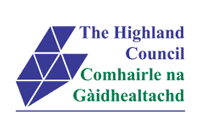 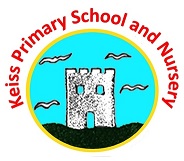 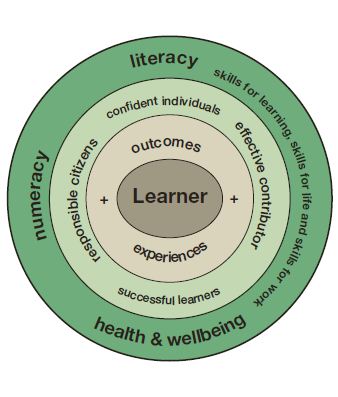 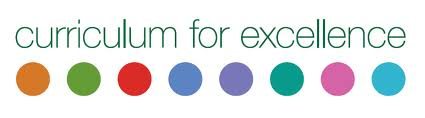 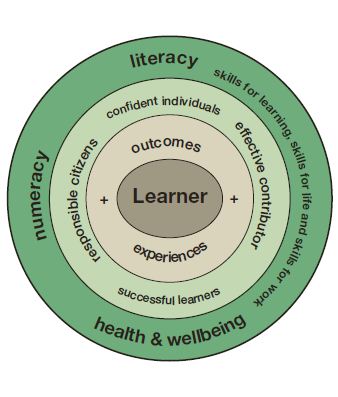 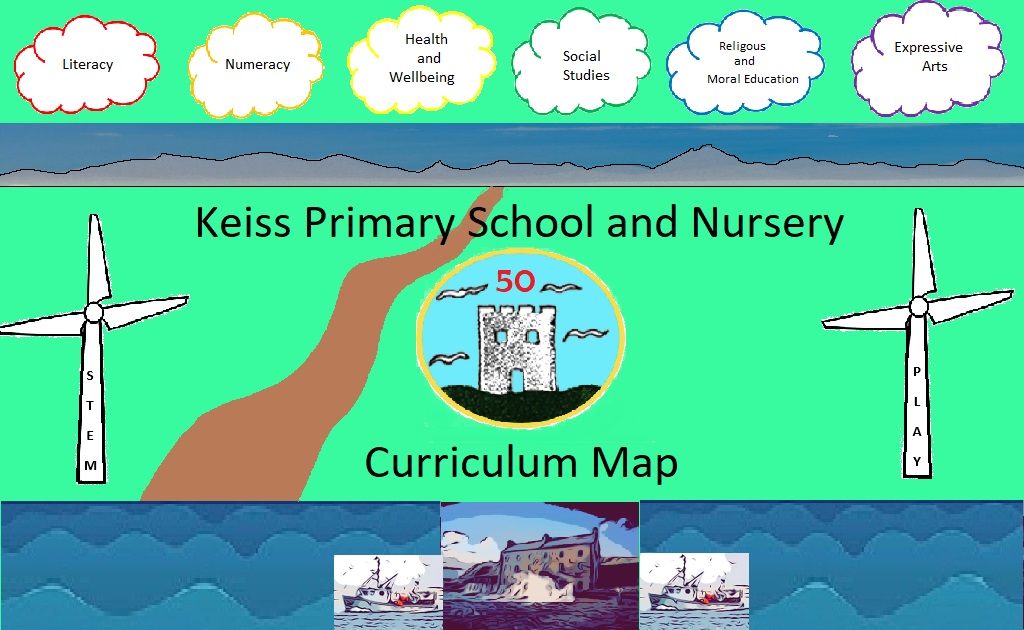 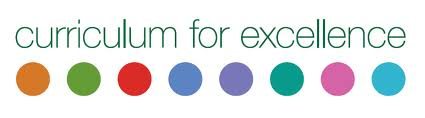 